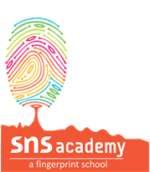 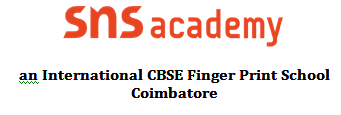 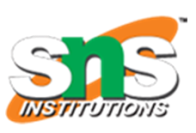    An international CBSE Fingerprint School   CoimbatoreAnnual PlanChapter NoTopicsMonth6Getting started with pythonJune7,8Python Fundamentals,Data HandlingJuly8,9Data Handling,Flow of controlAugust9,10Flow of control,String ManipulationSeptember11List ManipulationOctober12TuplesNovember13DictionariesDecember13,16Dictionaries,Online Access and Computer SecurityJanuary16Online Access and Computer SecurityFebruaryRevisionMarch